Madrid, 19 de julio de 2019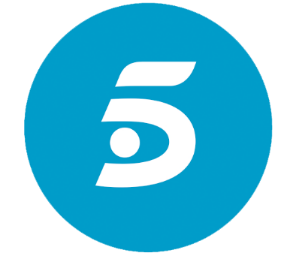 PROGRAMACIÓN DE TELECINCO PARA EL SÁBADO 20 DE JULIO20/07/2019SÁBADOTELECINCOH.PrevCalf.Programa                                                            Ep./Serie6:45TPI LOVE TV: LO MEJOR67:50+7GOT TALENT III1110:55TPAYÚDA-TE, CAMBIA TU VIDA2311:00TPMÁS QUE COCHES1.19311:50TPESPECIAL EL CONCURSO DEL AÑO: 'TONI ACOSTA Y MARTA BELENGUER'113:30+16SOCIALITÉ24415:00-INFORMATIVOS TELECINCO1.27615:40-DEPORTES1.27615:50-EL TIEMPO1.27616:00+16VIVA LA VIDA211SANDRA BARNEDA presentará durante el veranoInvitados: JESÚS VÁZQUEZ y actuaciones de DAVID MANITO y CALLE SALVADOR21:00-INFORMATIVOS TELECINCO1.63321:40-DEPORTES1.63321:50-EL TIEMPO1.63322:00+16SÁBADO DELUXE547Invitado: Carlos Lozano. Además, el actor y director de cine Santiago Segura se someterá al ‘PoliDeluxe’. Por último, tendrá lugar un debate sobre los últimos acontecimientos que han tenido lugar en ‘Supervivientes 2019’.2:30+18EL HORÓSCOPO DE ESPERANZA GRACIA2:35TPLA TIENDA EN CASA2:50TPMEJOR LLAMA A KIKO93:20TPAYÚDA-TE, CAMBIA TU VIDA63:40TPMIRAMIMÚSICA1